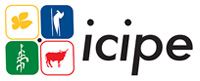 SALE OF ASSORTED INDUSTRIAL EQUIPMENT 
(MOTORS, PUMPS AND BOILERS)The International Centre of Insect Physiology and Ecology (icipe) is an intergovernmental organisation headquartered in Nairobi, Kenya that carries out research and training in sustainable management of insects (arthropods) for improving comprehensive health and agricultural productivity in the tropics (www.icipe.org).icipe invites interested parties to bid for assorted Industrial Equipment comprising of several Motors, Pumps and Boilers. Interested bidders are invited to view the equipment at icipe Duduville Campus, off Thika Road, opposite Kasarani Police Station during the period 25th February 2019 – 10th March 2019 from 10:00 hrs – 15:00 hrs. icipe reserves the right to refuse admission to its premises without stating the reason.Sealed bids in original hard copies indicating the full name and contact details of the bidder and the quoted price should be submitted to the address below and deposited in the icipe Tender Box.The closing date for receipt of bids is 12th March 2019 at 11:00 hrs. The bids will be opened the same day and time at icipe Duduville Campus, in the presence of bidders or their representatives.These equipments shall be sold to the highest bidder ‘as is where is’, and subject to the icipe Conditions of Sale.  icipe reserves the right to accept or reject any offer.Procurement ManagerInternational Centre of Insect Physiology and Ecology (icipe)The icipe Tender BoxCarroll Wilson Building, Duduville CampusOff Thika Road, KasaraniP.O. Box 30772, 00100 GPONAIROBIFor more information please contact:  E-mail:  icipetenders@icipe.org